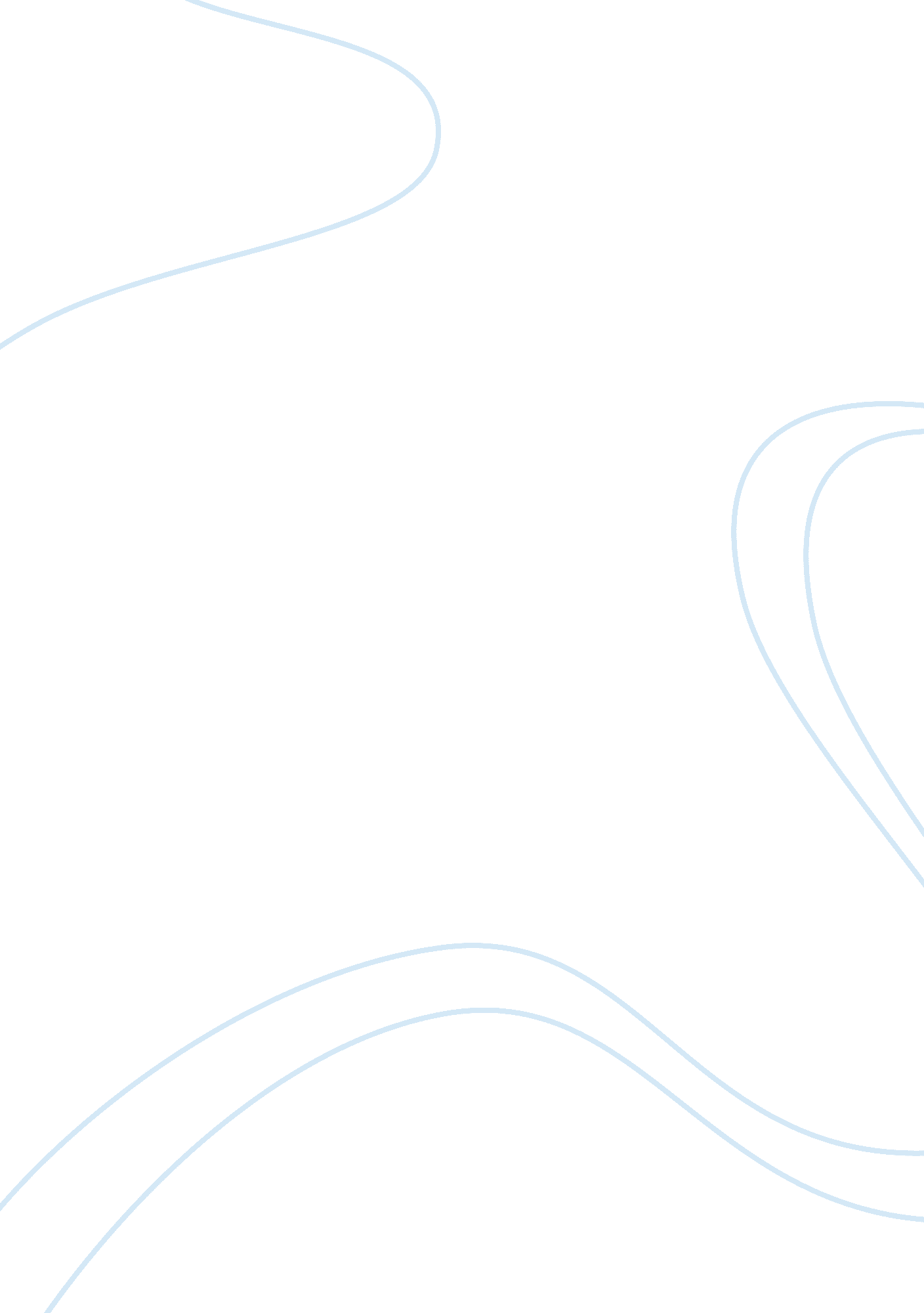 Concepts and definitions of disability essay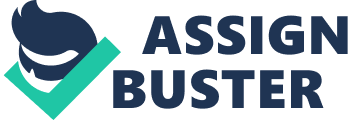 The modern-day construct of disablement proposed in the WHO International Classification of Functioning. Disability and Health ( ICF ) views disablement as an umbrella term for damages. activity restrictions and engagement limitations. Disability is the interaction between persons with a wellness status ( e. g. intellectual paralysis. Down syndrome or depression ) and personal and environmental factors ( e. g. negative attitudes. unaccessible transit. or limited societal supports ) . Long ago there was great confusion over the significance of footings such as damage. disability. or disablement. Then. in 1980. the WHO provided great service by offering a clear manner of believing about it all in a small book called “ International Categorization of Impairments. Disabilities and Handicaps” . All these footings refer to the effects of disease. but consider the effects at different degrees. The disease produces some signifier of pathology. and so the person may go cognizant of this: they experience symptoms. Subsequently. the public presentation or behavior of the individual may be affected. and because of this the individual may endure effects such as being unable to work. In this general scenario. Impairment was defined as “ any loss or abnormalcy of psychological. physiological. or anatomical construction or map. ” Impairment is a divergence from normal organ map ; it may be seeable or unseeable ( testing trials by and large seek to place damages ) . Disability was defined as “ any limitation or deficiency ( ensuing from an damage ) of ability to execute an activity in the mode or within the scope considered normal for a human being. ” Damage does non needfully take to a disablement. for the damage may be corrected. I am. for illustration. have oning oculus spectacless. but do non comprehend that any disablement arises from my impaired vision. A disablement refers to the map of the person ( instead than of an organ. as with damage ) . In bend. Handicap was defined as “ a disadvantage for a given person. ensuing from damage or a disablement that limits or prevents the fulfilment of a function that is normal ( depending on age. sex. and societal and cultural factors ) for that person. ” Handicap considers the person’s engagement in their societal context. For illustration. if there is a wheel-chair entree incline at work. a handicapped individual may non be handicapped in coming to work at that place. Here are some illustrations: Impairment – Speech production ; Disability – Speaking clearly plenty to be understood ; Handicap – Communication I – Hearing ; D – Understanding ; H – CommunicationI – Vision ; D – Seeing ; H – OrientationI – Motor control. balance. joint stiffness ; D – Dressing. eating. walking ; H – Independence. mobility I – Affectional. cognitive restrictions ; D – Behaving. interacting. back uping ; H – Social interaction. rationality Here is a diagram that suggests possible analogues between the damage. disablement & A ; disability three. and the disease. unwellness and illness three. ( The squiggly pointers are intended to bespeak a unsmooth correspondence ) “ Patients do non come to their doctors to happen out what ICD codification they have. they come to acquire aid for what is trouble oneselfing them. ” A Positive Perspective? Quality of Life and the International Classification of Function The focal point on disablement takes a slightly negative attack to wellness. possibly non unreasonable since physicians are supposed to bring around diseases. But get downing in the 1980s clinicians began to put ends to accomplish when the disease could non be cured. beyong simply commanding symptoms. The impression of Quality of Life gained prominence as a manner to stress a positive position on wellness – wellness as a capacity to map and to populate. even if the patient has a chronic status. A cardinal purpose of attention was to heighten the quality of the patient’s map. and therefore their ability to life as normal a life as possible. even if the upset could non be cured. This impression was a farther extension of disability. covering care of normal map. but adding psychological wellbeing and. if possible. positive feelings of battle. Measurements of quality of life extend the disablement focal point beyond the ability to execute “ activities of day-to-day living” to include a wide scope of operation ( work. place. drama ) and besides the person’s feelings of satisfaction and wellbeing. This is needfully a qualitative and subjective construct. judged by the patient in footings of the extent to which they are able to make the things they wish to make. In this medical context. quality of life is distinguishable from wealth or ownerships. and to amke this clear you may see the term “ health-related quality of life. ” Reflecting these germinating thoughts. the WHO revised its Impairment. Disability and Handicap triad in 2001. re-naming it the International Classification of Function ( ICF ) . This categorization system provides codifications for the complete scope of functional provinces ; codifications cover organic structure constructions and maps. damages. activities and engagement in society. The ICF besides considers contextual factors that may act upon activity degrees. so map is viewed as an interaction between wellness conditions ( a disease or hurt ) and the context in which the individual lives ( both physical environment and cultural norms relevant to the disease ) . It establishes a common linguistic communication for depicting functional provinces that can be used in comparing across diseases and states. The ICF therefore uses positive linguistic communication. so that “ activity” and “ participation” replace “ disability” and “ handicap. ” The ICF is described on the WHO web site. Impairment. Disability and Handicap Sheena L. Carter. Ph. D. The words “ impairment. ” “ disability. ” and “ handicap. ” are frequently used interchangeably. They have really different significances. nevertheless. The differences in significance are of import for understanding the effects of neurological hurt on development. The most normally cited definitions are those provided by the World Health Organization ( 1980 ) in The International Classification of Impairments. Disabilities. and Disabilities: Damage: any loss or abnormalcy of psychological. physiological or anatomical construction or map. Disability: any limitation or deficiency ( ensuing from an damage ) of ability to execute an activity in the mode or within the scope considered normal for a human being. Disability: a disadvantage for a given person that limits or prevents the fulfilment of a function that is normal As traditionally used. impairment refers to a job with a construction or organ of the organic structure ; disablement is a functional restriction with respect to a peculiar activity ; and disability refers to a disadvantage in make fulling a function in life relation to a equal group. Examples to exemplify the differences among the footings “ impairment. ” “ disability. ” and “ handicap. ” 1. CP illustration: David is a 4-yr. -old who has a signifier of intellectual paralysis ( CP ) called spastic diplegia. David’s CP causes his legs to be stiff. tight. and hard to travel. He can non stand or walk. Damage: The inability to travel the legs easy at the articulations and inability to bear weight on the pess is an damage. Without orthotics and surgery to let go of abnormally contracted musculuss. David’s degree of damage may increase as unbalanced musculus contraction over a period of clip can do hep disruption and deformed bone growing. No intervention may be presently available to decrease David’s damage. Disability: David’s inability to walk is a disablement. His degree of disablement can be improved with physical therapy and particular equipment. For illustration. if he learns to utilize a Walker. with braces. his degree of disablement will better well. Disability: David’s intellectual paralysis is disabling to the extent that it prevents him from carry throughing a normal function at place. in preschool. and in the community. His degree of disability has been merely really mild in the early old ages as he has been well-supported to be able to play with other kids. interact usually with household members and take part to the full in household and community activities. As he gets older. his disability will increase where certain athleticss and physical activities are considered “ normal” activities for kids of the same age. He has small disability in his preschool schoolroom. though he needs some aid to travel about the schoolroom and from one activity to another outside the schoolroom. Appropriate services and equipment can cut down the extent to which intellectual paralysis prevents David from carry throughing a normal function in the place. school and community as he grows. 2. LD illustration: Cindy is an 8-year-old who has extreme trouble with reading ( terrible dyslexia ) . She has good vision and hearing and tonss good on trials of intelligence. She went to an first-class preschool and several different particular reading plans have been tried since early in kindergarten. Damage: While no encephalon hurt or deformity has been identified. some damage is presumed to be in how Cindy’s encephalon puts together ocular and audile information. The damage may be inability to tie in sounds with symbols. for illustration. Disability: In Cindy’s instance. the inability to read is a disablement. The disablement can likely be improved by seeking different learning methods and utilizing those that seem most effectual with Cindy. If the damage can be explained. it may be possible to dramatically better the disablement by utilizing a method of learning that does non necessitate accomplishments that are impaired ( That is. if the trouble involves larning sounds for letters. a sight-reading attack can better her degree of disablement ) . Disability: Cindy already experiences a disability as compared with other kids in her category at school. and she may neglect 3rd class. Her status will go more handicapping as she gets older if an effectual attack is non found to better her reading or to learn her to counterbalance for her reading troubles. Even if the degree of disablement corsets severe ( that is. she ne’er learns to read good ) . this will be less disabling if she learns to tape talks and “ read” books on audiotapes. Using such attacks. even in simple school. can forestall her reading disablement from interfering with her advancement in other academic countries ( increasing her disability ) . Gale Encyclopedia of Education: History of Particular EducationTopHome & gt ; Library & gt ; History. Politics & A ; Society & gt ; Education Encyclopedia Particular instruction. as its name suggests. is a specialised subdivision of instruction. Claiming line of descent to such individuals as Jean-Marc-Gaspard Itard ( 1775 – 1838 ) . the doctor who “ tamed” the “ wild male child of Aveyron. ” and Anne Sullivan Macy ( 1866 – 1936 ) . the instructor who “ worked miracles” with Helen Keller. particular pedagogues teach those pupils who have physical. cognitive. linguistic communication. acquisition. sensory. and/or emotional abilities that deviate from those of the general population. Particular pedagogues provide direction specifically tailored to run into individualised demands. doing instruction available to pupils who otherwise would hold limited entree to instruction. In 2001. particular instruction in the United States was functioning over five million pupils. Although federally mandated particular instruction is comparatively new in the United States. pupils with disablements have been present in every epoch and in every society. Historical records have systematically documented the most terrible disablements – those that transcend undertaking and scene. Itard’s description of the wild male child of Aveyron paperss a assortment of behaviours consistent with both mental deceleration and behavioural upsets. Nineteenth-century studies of aberrant behavior describe conditions that could easy be interpreted as terrible mental deceleration. autism. or schizophrenic disorder. Milder signifiers of disablement became evident merely after the coming of cosmopolitan public instruction. When literacy became a end for all kids. instructors began detecting disablements specific to undertaking and puting – that is. less terrible disablements. After decennaries of research and statute law. particular instruction now provides services to pupils with changing grades and signifiers of disablements. including mental deceleration. emotional perturbation. larning disablements. speech-language ( communicating ) disablements. impaired hearing and hearing loss. low vision and sightlessness. autism. traumatic encephalon hurt. other wellness damages. and terrible and multiple disablements. Development of the Field of Particular Education At its origin in the early 19th century. leaders of societal alteration set out to bring around many ailments of society. Physicians and clergy. including Itard. Edouard O. Seguin ( 1812 – 1880 ) . Samuel Gridley Howe ( 1801 – 1876 ) . and Thomas Hopkins Gallaudet ( 1787 – 1851 ) . wanted to better the inattentive. frequently opprobrious intervention of persons with disablements. A rich literature describes the intervention provided to persons with disablements in the 1800s: They were frequently confined in gaols and almshouses without nice nutrient. vesture. personal hygiene. and exercising. During much of the 19th century. and early in the twentieth. professionals believed persons with disablements were best treated in residential installations in rural environments. Advocates of these establishments argued that environmental conditions such as urban poorness and frailties induced behavioural jobs. Reformers such as Dorothea Dix ( 1802 – 1887 ) prevailed upon province authoritiess to supply financess for bigger and more specialised establishments. These installations focused more on a peculiar disablement. such as mental deceleration. so known as “ feeble-mindedness” or “ idiocy” ; mental unwellness. so labeled “ insanity” or “ madness” ; centripetal damage such as hearing loss or sightlessness ; and behavioural upsets such as criminalism and juvenile delinquency. Childs who were judged to be delinquent or aggressive. but non insane. were sent to houses ofrefuge or reform schools. whereas kids and grownups judged to be “ mad” were admitted to psychiatric infirmaries. Dix and her followings believed that institutionalization of persons with disablements would stop their maltreatment ( parturiency without intervention in gaols and poorhouses ) and supply effectual intervention. Moral intervention was the dominant attack of the early 19th century in psychiatric infirmaries. the purpose being remedy. Moral intervention employed methods correspondent to today’s occupational therapy. systematic direction. and positive support. Evidence suggests this attack was humanist and effectual in some instances. but the intervention was by and large abandoned by the late 19th century. due mostly to the failure of moral healers to develop others in their techniques and the rise of the belief that mental unwellness was ever a consequence of encephalon disease. By the terminal of the 19th century. pessimism about remedy and accent on physiological causes led to a alteration in orientation that would subsequently convey about the “ warehouse-like” establishments that have become a symbol for maltreatment and disregard of society’s most vulnerable citizens. The pattern of moral intervention was replaced by the belief that most disablements were incurable. This led to maintaining persons with disablements ininstitutions both for their ain protection and for the improvement of society. Although the transmutation took many old ages. by the terminal of the 19th century the size of establishments had increased so dramatically that the end of rehabilitation was no longer possible. Institutions became instruments for lasting segregation. Many particular instruction professionals became critics of establishments. Howe. one of the first to reason for in stitutions for people with disablements. began recommending puting out occupants into households. Unfortunately this pattern became a logistical and matter-of-fact job before it could go a feasible option to institutionalization. At the stopping point of the 19th century. province authoritiess established juvenile tribunals and societal public assistance plans. including surrogate places. for kids and striplings. The kid survey motion became outstanding in the early 20th century. Using the attack pioneered by G. Stanley Hall ( 1844 – 1924 ; considered the laminitis of child psychological science ) . research workers attempted to analyze kid development scientifically in relation to instruction and in so making established a topographic point for psychological science within public schools. In 1931. the Bradley Home. the first psychiatric infirmary for kids in the United States. was established in East Providence. Rhode Island. The intervention offered in this infirmary. every bit good as most of the other infirmaries of the early 20th century. was psychodynamic. Psychodynamic thoughts fanned involvement in the diagnosing and categorization of disabili ties. In 1951 the first establishment for research on exceeding kids opened at the University of Illinois and began what was to go the newest focal point of the field of particular instruction: the slow scholar and. finally. what we know today as larning disablement. The Development of Particular Education in Institutions and Schools Although Itard failed to normalise Victor. the wild male child of Averyon. he did bring forth dramatic alterations in Victor’s behaviour through instruction. Modern particular instruction patterns can be traced to Itard. and his work marks the beginning of widespread efforts to teach pupils with disablements. In 1817 the first particular instruction school in the United States. the American Asylum for the Education and Instruction of the Deaf and Dumb ( now called the American School for the Deaf ) . was established in Hartford. Connecticut. by Gallaudet. By the center of the 19th century. particular educational plans were being provided in many refuges. Education was a outstanding portion of moral therapy. By the stopping point of the 19th century. particular categories within regular public schools had been launched in major metropoliss. These particular categories were ab initio established for immigrant pupils who were non adept in English and pupils who had mild mental deceleration or behavioural upsets. Descriptions of these kids included footings such as steamer kids. backward. hooky player. and incorrigible. Procedures for placing “ defectives” were included in the World’s Fair of 1904. By the 1920s particular categories for pupils judged unsuitable for regular categories had become common in major metropoliss. In 1840 Rhode Island passed a jurisprudence mandating mandatory instruction for kids. but non all provinces had mandatory instruction until 1918. With mandatory schooling and the swelling tide of anti-institution sentiment in the 20th century. many kids with disablements were moved out of institutional scenes and into public schools. However. by the mid-twentieth century kids with disablements were still frequently excluded from public schools and kept at place if non institutionalized. In order to react to the new population of pupils with particular demands come ining schools. school functionaries created still more particular categories in public schools. The figure of particular categories and complementary support services ( assistance given to instructors in pull offing behaviour and larning jobs ) increased dramatically after World War II. During the early 1900s there was besides an increased attending to mental wellness and a attendant involvement in set uping child counsel clinics. By 1930 kid counsel clinics and reding services were comparatively common characteristics of major metropoliss. and by 1950 particular instruction had become an identifiable portion of urban public instruction in about every school territory. By 1960 particular pedagogues were teaching their pupils in a continuum of scenes that included infirmary schools for those with the most terrible disablements. specialized twenty-four hours schools for pupils with terrible disablements who were able to populate at place. and particular categories in regular public schools for pupils whose disablements could be managed in little groups. During this period particular pedagogues besides began to take on the function of adviser. helping other instructors in teaching pupils with disablements. Therefore. by 1970 the field of particular instruction was offering a assortment of educational arrangements to pupils with changing disablements and demands ; nevertheless. public schools were non yet required to educate all pupils irrespective of their disablements. During the in-between decennaries of the 20th century. direction of kids with disablements frequently was based on procedure preparation – which involves efforts to better children’s academic public presentation by learning them cognitive or motor procedures. such as perceptualmotor accomplishments. ocular memory. audile memory. or auditory-vocal processing. These are ancient thoughts that found twentieth-century advocates. Procedure preparation partisans taught kids assorted perceptual accomplishments ( e. g. . placing different sounds or objects by touch ) or perceptual motor accomplishments ( e. g. . equilibrating ) with the impression that eloquence in these accomplishments would generalise to reading. composing. arithmetic. and other basic academic undertakings. After many old ages of research. nevertheless. such preparation was shown non to be effectual in bettering academic accomplishments. Many of these same thoughts were recycled in the late 20th century as acquisition manners. multiple intelligences. and other impressions that the implicit in procedure of larning varies with gender. ethnicity. or other physiological differences. None of these theories has found much support in dependable research. although direct direction. mnemotechnic ( memory ) devices. and a few other instructional schemes have been supported faithfully by research. The History of Legislation in Particular Education Although many contend that particular instruction was born with the transition of the Education for All Handicapped Children Act ( EAHCA ) in 1975. it is clear that particular pedagogues were get downing to react to the demands of kids with disablements in public schools about a century earlier. It is besides clear that EAHCA did non spring from a vacuity. This landmark jurisprudence of course evolved from events in both particular instruction and the larger society and came approximately in big portion due to the work of grass roots organisations composed of both parents and professionals. These groups dated back to the 1870s. when the American Association of Instructors of the Blind and the American Association on Mental Deficiency ( the latter is now the American Association on Mental Retardation ) were formed. In 1922 the Council for Exceptional Children. now the major professional organisation of particular pedagogues. was organized. In the 1930s and 1940s parent groups began to band together on a national degree. These groups worked to do alterations in their ain communities and. accordingly. put the phase for alterations on a national degree. Two of the most influential parent protagonism groups were the National Association for Retarded Citizens ( now ARC/USA ) . organized in 1950. and the Association for Children with Learning Disabilities. organized in 1963. Throughout the first half of the 20th century. protagonism groups were procuring local regulations that would protect and function persons with disablements in their communities. For illustration. in 1930. in Peoria. Illinois. the first white cane regulation gave persons with sightlessness the right-of-way when traversing the street. By mid-century all provinces had statute law supplying for instruction of pupils with disablements. However. statute law was still noncompulsory. In the late 1950s federal money was allocated for educating kids with disablements and for the preparation of particular pedagogues. Thus the federal authorities became officially involved in research and in developing particular instruction professionals. but limited its engagement to these maps until the seventiess. In 1971. this support was reinforced and extended to the province degree when the Pennsylvania Association for Retarded Children ( PARC ) filed a category action suit against their Commonwealth. This suit. resolved by consent understanding. specified that all kids age six through 21 were to be provided free public instruction in the least restrictive option ( LRA. which would subsequently go the least restrictive environment [ LRE ] clause in EAHCA ) . In 1973 the Rehabilitation Act prohibited prejudiced patterns in plans having federal fiscal aid but imposed no affirmatory duties with regard to particular instruction. In 1975 the legal action begun under the Kennedy and Johnson disposals resulted in EAHCA. which was signed into jurisprudence by President Gerald Ford. EAHCA reached full execution in 1977 and required school territories to supply free and appropriate instruction to all of their pupils with disablements. In return for federal support. each province was to guarantee that pupils with disablements received non-discriminatory testing. rating. and arrangement ; the right to due procedure ; instruction in the least restrictive environment ; and a free and appropriate instruction. The centrepiece of this public jurisprudence ( known since 1990 as the Individuals with Disabilities Education Act. or IDEA ) was. and is. a free appropriate public instruction ( FAPE ) . To guarantee FAPE. the jurisprudence mandated that each pupil having particular instruction receive an Individualized Education Program ( IEP ) . Under EAHCA. pupils with identified disablements were to have FAPE and an IEP that included relevant instructional ends and aims. specifications as to length of school twelvemonth. finding of the most appropriate educational arrangement. and descriptions of standards to be used in rating and measuring. The IEP was designed to guarantee that all pupils with disablements received educational plans specific to their “ unique” demands. Therefore. the instruction of pupils with disablements became federally controlled. In the 1982 instance of Board of Education of the Hendrick Hudson Central School District v. Rowley. the U. S. Supreme Court clarified the degree of services to be afforded pupils with particular demands and ruled that particular instruction services need merely supply some “ educational benefit” to pupils – public schools were non required to maximise the educational advancement of pupils with disablements. In so making the Supreme Court farther defined what was meant by a free and appropriate instruction. In 1990 EAHCA was amended to include a alteration to person-first linguistic communication. replacing the term handicapped pupil with pupil with disablements. The 1990 amendments besides added new categorization classs for pupils with autism and traumatic encephalon hurt and passage programs within IEPs for pupils age 14 or older. In 1997. IDEA was reauthorized under President Clinton and amended to necessitate the inclusion of pupils with disablements in statewide and districtwide appraisals. mensurable IEP ends and aims. and functional behavioural appraisal and behaviour intercession programs for pupils with emotional or behavioural demands. Because IDEA is amended and reauthorized every few old ages. it is impossible to foretell the hereafter of this jurisprudence. It is possible that it will be repealed or altered dramatically by a future Congress. The particular instruction narrative. both past and future. can be written in many different ways. 